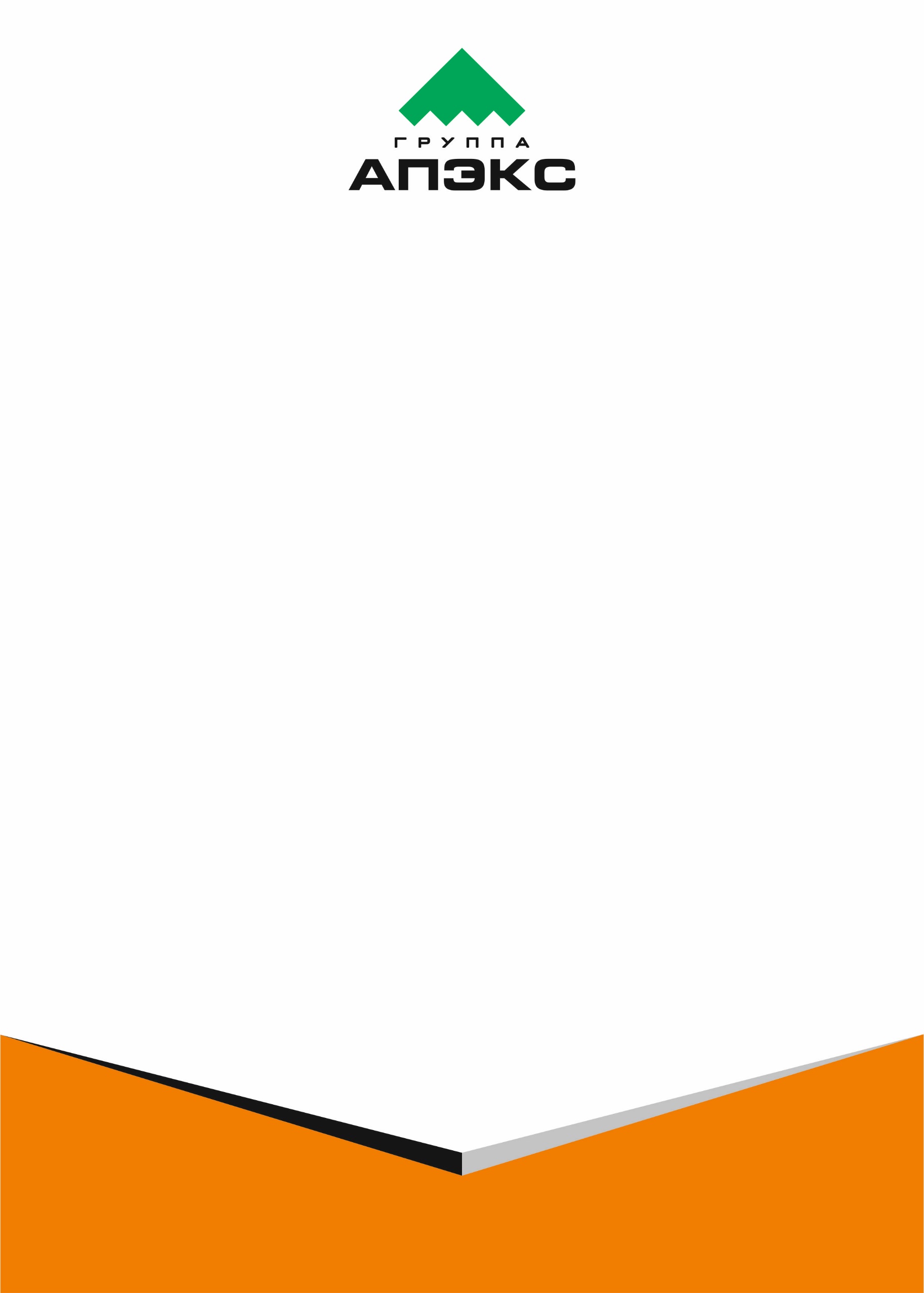 Система должной добросовестности (DDS)для соблюдения требований к закупкам FSC-контролируемой древесиныСогласно стандарту FSC-STD-40-005 v3-1АО «Череповецкий фанерно-мебельный комбинат»v 1.1Череповец2017Нормативная базаСтандарты, на которые ссылается  настоящая DDSпосле определенной статьи настоящего руководства означает, что пункт стандарта 1.1 выполняется статьёй в которой стоит  соответствующее упоминание. Структура DDSСокращения используемые  настоящей DDSЦель и общая методикаНастоящая система должной добросовестности (далее по тексту DDS) разработана для соблюдения требований к закупкам FSC-контролируемой древесины. DDS устанавливает систему отбора  поставщиков  для  недопущения поставки сырья запрещенных  категорий, а именно:Поставщик для допуска к поставкам добросовестно предоставляет всю информацию о источниках происхождения поставляемого сырья. Такая необходимость вызвана требованиями системы добровольной лесной сертификации FSC (Forest Stewardship Council), по которой сертифицировано Предприятие, а также Евро-регламентом по контролю происхождения древесины (ЕС) и закона Лейси  (США) при экспортных поставках продукции.Предприятие в свою очередь: Проверяет полноту и качество предоставленной информации;Проводит оценку риска поставщика по предоставленной информации;Проводит консультации с  заинтересованными сторонами;Проводит полевые аудиты поставщика и всей цепочки поставок древесины (выборочно); При выявлении нарушений, Предприятие принимает решение о назначении корректирующих мер с контролем их выполнения, либо решении о приостановке поставок и расторжения договора поставки.  DDS разработана при участии экспертной организацией ООО «Группа «АПЭКС» (www.apex-g.ru), адекватность контрольных мер по 2 и 3 категории контролируемой древесины так же дополнительно определяется в ходе совершенствования системы и проведения консультации с  заинтересованными сторонами (6.2 c).Область распространенияОбласть распространения  настоящей  DDS: АО «Череповецкий фанерно-мебельный комбинат» (далее «Предприятие»), расположенное по адресу: 162604, Россия, Вологодская область, г. Череповец, ул. Проезжая, 4  (совпадает с единственной производственной площадкой)DDS распространятся на всех поставщиков и субпоставщиков  древесного сырья на Предприятие, у которых нет действующего сертификата FSC (Forest Stewardship Council – Лесного Попечительского Совета).Данная  DDS не  распространяется на собственные лесные ресурсы (находящиеся в собственности или управлении напрямую, или через  дочерние  структуры). (1.4).Оценка рисков (3)В качестве основы своей оценки рисков, Предприятие использует национальную оценку рисков в отношении контролируемой древесины Лесного попечительского совета FSC-CW-RA-015-RU V2-0  аккредитованную 20.07.2015 года.Результаты оценки рисков предприятия и разработанные контрольные меры и действия предприятия приведены в Приложении 1  к настоящей DDS.По всем рискам, признанным по результатам оценки определенными, Предприятие внедряет и выполняет контрольные меры по снижению. Описание контрольных мер и действий  предприятия  приводится в Приложении 1  к  настоящей DDS.Система отбора и контроля поставщиковКаждый поставщик, который поставляет сырье на Предприятие, должен быть одобрен по системе, установленной этой DDS. Оценка проходит согласно оценке риска, как показано на схеме ниже: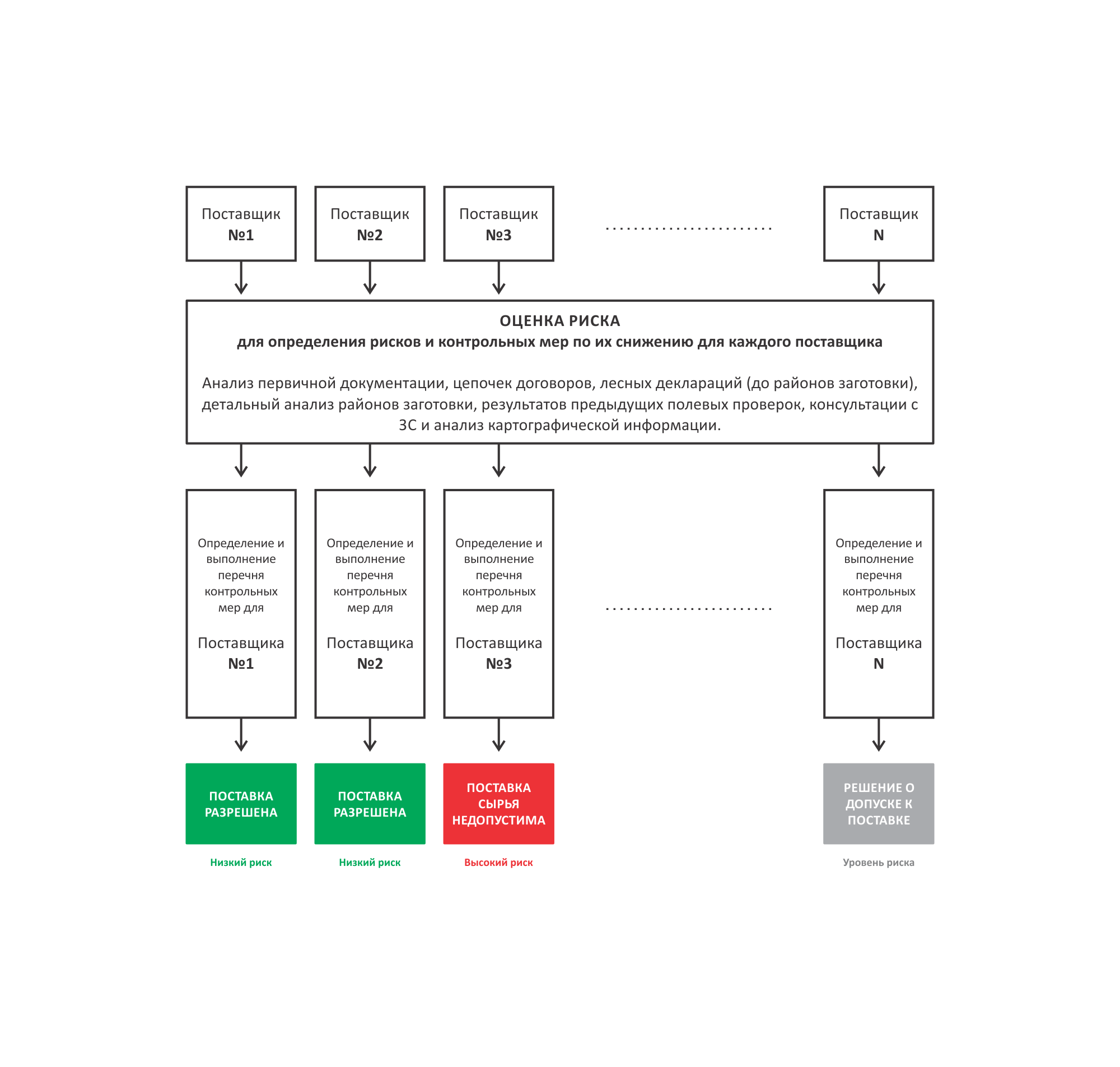 Каждое юридическое лицо, заключающее договор с Предприятием на поставку лесоматериалов является Поставщиком. В это понятие так же вкладываются все субпоставщики по его цепочке и конечный договор аренды лесного участка (один или несколько) и/или договор купли-продажи древесины на корню (один или несколько) с которых осуществляется поставка лесоматериалов. Схематично возможные варианты структуры поставщиков представлены на схеме ниже: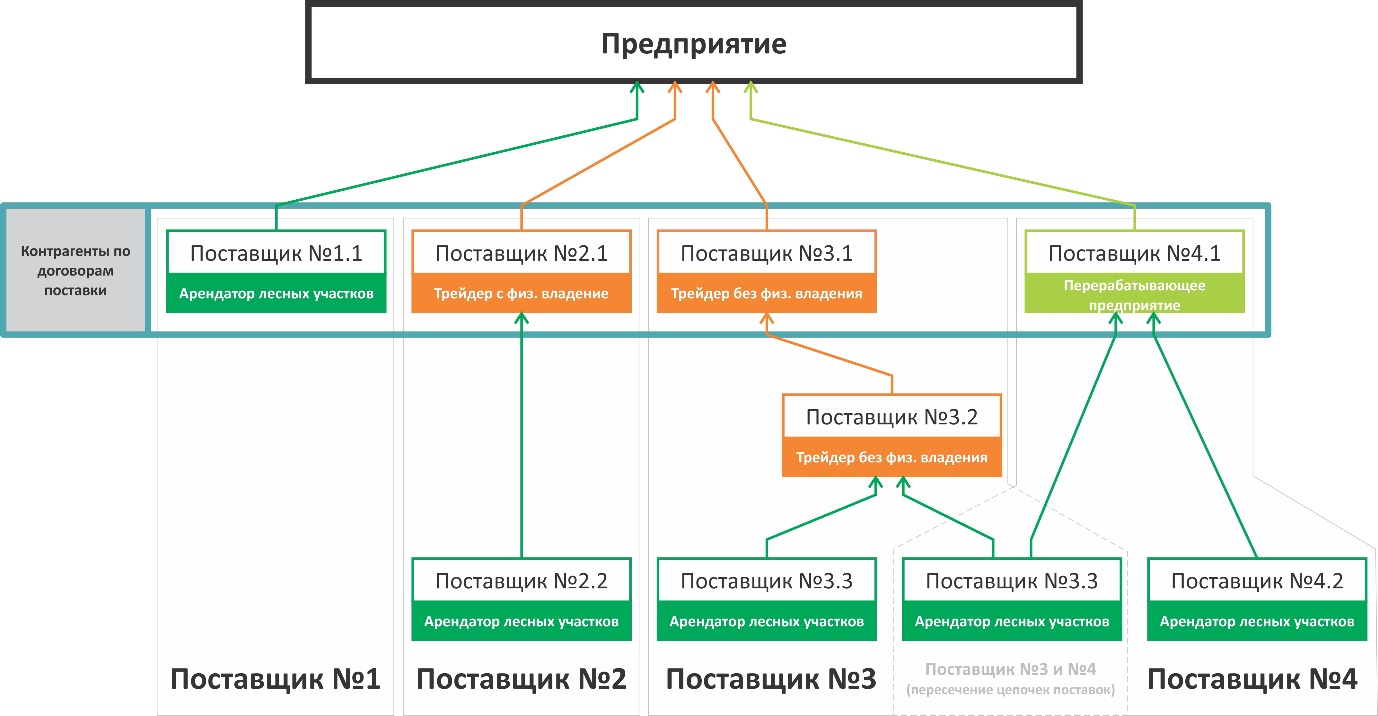 Все поставщики лесоматериалов длятся на FSC сертифицированных и FSC несертифицированных поставщиков. Предметом настоящего руководства являются только FSC несертифицированные  поставщики.  FSC сертифицированные поставщики подтверждают категорию поставляемых лесоматериалов своим FSC сертификатом и в дополнительных проверках  не нуждаются. Требование к договорам поставки (общая контрольная мера)Предприятие должно обеспечить для себя, своего органа по сертификации и организации по аккредитации (Accreditation Services International GmbH) доступ к доказательствам соблюдения поставщиками и субпоставщиками требований настоящей DDS. Соответствующее требование должно содержаться в договоре поставки. Так же договором Поставщик должен гарантировать допуск специалистов Предприятия (или его подрядной организации) на все производственные площадки по его цепочке, для проверки объемов и методов заготовки древесины (в рамках требований стандарта FSC-STD-40-005 в его актуальной версии). Допуск должен предоставляться в недельный срок после уведомления Поставщика Предприятием о намерении приехать для проведения контроля. (1.3)Поставщик обязан заполнять стандартизированное Приложение к договору поставки (Декларацию поставщика – по форме Приложение №2 к настоящей DDS), с указанием всех РД на заготовку и основных элементов цепочки поставок. Приложение заполняется перед заключением договора, перед его обновлением и при изменении структуры цепочки поставок Поставщика.Если во время полевой проверки (или по другим источникам) выясняется, что информация в Декларации поставщика не соответствует действительности или устарела, то Поставщик рекомендуется отделом по обеспечению  сырьем  к исключению из списка поставщиков и прекращению действия договора. Данное условие должно быть зафиксировано в договоре поставки.  Действия предприятия по выполнению частных контрольных мерПорядок работы с поставщиками определяется набором действий и сбором документов необходимых для исполнения частных контрольных мер (меры, осуществляемые по каждому поставщику), определенных в оценке риска настоящей DDS (Приложение 1). Основополагающим принципом настоящей системы является полное и добросовестное предоставление поставщиком всей необходимой информации о поставляемой древесине. Предприятие в свою очередь оставляет за собой право постоянного мониторинга и контроля предоставленной информации, и в случае нарушения или умышленного подлога информации со стороны Поставщика, Предприятие имеет право расторгнуть и более не заключать договор поставки с этим поставщиком (юридическим лицом) и учредителями этого поставщика (физическими и юридическими лицами). Декларация поставщика (Приложение 2) – документ, который собирает всю необходимую информацию о поставщике, его цепочки поставок и разрешительных документах, необходимых для анализа Предприятием и для принятия решения о допустимости поставки от конкретного Поставщика. Ответственность за заполнение декларации поставщика полностью лежит на Поставщике – без этого документа заключение или продление договора поставки невозможно. Отдел по обеспечению сырьем  должен получить декларацию, проверить её комплектность и только после согласования отдела по сертификации, отделу закупок разрешается заключить договор поставки;Периодичность заполнения Декларации поставщика: перед  заключением договора, каждый раз при внесении изменений в структуру цепочки поставки или объём поставки, или заготовки. Предприятие проводит первичный камеральный анализ Деклараций поставщика. Проверяется полнота заполнения. Сверяются объемы по всей цепочке, а также проводится определение так называемого общего фактора риска поставщика, в зависимости от структуры его цепочки и районов с которых он производит поставку. Чем выше фактор риска, тем рискованнее цепочка поставки этого поставщика. Факторы риска определены не для всех рисков в оценке (Приложение 1), а только для тех, в которых есть соответствующая графа, по ним и проводится анализ. Остальные риски определены либо как «низкие» (фактор 0), либо к ним применимы безусловные контрольные меры.  При анализе новой или обновленной декларации поставщика фактор риска обновляется. Соответствующий анализ проводится в электронной таблице по форме Приложения 3 к настоящей DDS (Форма предварительной проверки поставщика с определением фактора риска);Максимальный фактор риска – 60. Поставщики с фактором риска 40 и выше – обязательны к проведению полевой проверки. Если у поставщика проводилась полевая проверка в ближайшее два года (действительно только для проверок с 08.2017), то фактор риска уменьшается на 20 единиц. Так же, для каждого поставщика, который попадает под соответствующий риск, проводятся локальные консультации с заинтересованными сторонами, конкретно по его районам заготовки. Локальные консультации проводятся со следующими ЗС по следующим вопросам:Местные органы власти и управления лесами (тема консультаций: возможные незаконные рубки, острые конфликты по обследуемому участку в отношении предоставления прав на заготовку древесины, нарушение прав работников заготовителя);Территориальная общественно-наблюдательная комиссия по соблюдению прав человека в местах принудительного содержания (тема консультаций: возможное нарушение прав, заключенных при заготовке древесины на конкретном предприятии);Общественные организации по коренным народам, местные органы управления властью и местные общества (тема консультаций: возможные конфликты с КМС); Общественные организации по ЛВПЦ (тема консультаций: уточнение границ ЛВПЦ при попадании поставщика в район на границе ЛВПЦ и прочие нестандартные ситуации, связанные с ЛВПЦ).Каждой ЗС в этом случае направляется письмо соответствующей формы. Все формы писем  сведены в  Приложении  7  настоящей  DDS. По результатам проведения локальных консультаций становится понятно, является ли риск потенциальным или определенным. Район заготовки, в котором у поставщика имеется  острый  конфликт  с ЗС не  допускаются к поставке.Проверка актуальности и правдивости предоставляемой информации осуществляется путём проведения полевых проверок, для чего Предприятием нанимается независимая экспертная  организация. Отбор поставщиков для проведения полевых проверок с учётом фактора риска каждого Поставщика (в выборку попадают поставщики с максимальным фактором, и все поставщики с фактором риска более 40). Минимальная ежегодная выборка (y – при расчёте, округляется  вверх) по контролю поставщиков определятся по формуле:где, x – Количество Поставщиков, с которыми были заключены договоры поставки в предыдущем году. Порядок проведения полевых проверок предусмотрен пунктом 7 настоящей DDS. Программа проверок составляется по текущей ситуации в мае каждого года. Дополнительные поставщики могут быть включены в неё только если предприятие заключает договор поставки с поставщиком, у которого фактор риска выше 40, либо при обновлении информации о поставщике, его риск фактор поднимается выше 40, но он не был заранее включён в программу проверок.  Предприятие в долгосрочной перспективе стремится заключать договора поставки с поставщиками с минимальным фактором риска, для чего проводится анализ ежегодного среднего фактора за год. Программа полевых проверок на год составляется весной (с апреля по май). В это время большая часть договоров поставки заключена (возможно провести анализ всех обновленных Приложений 2), но всё ещё проблематично попадание в лес, ввиду распутицы. К концу мая программа утверждается  и с 1 июня каждого года начинается её выполнение.Полевые проверки поставщиков (общая контрольная мера)Полевые проверки являются одной из основных контрольных мер, осуществляемых предприятием для контроля добросовестности поставщиков и подтверждения правильности, предоставляемой ими информации. Для того, чтобы обеспечить непредвзятость полевых проверок, Предприятие привлекает к проверкам стороннюю организацию или экспертов, имеющих профильное высшее лесное образование и опыт проведения проверок в рамках лесной сертификации.  Полевые проверки осуществляются согласно программы проверок (см. раздел 6) утверждённой к началу июня каждого года.Одна полевая проверка – это проверка контрагента предприятия (поставщика) и всей его цепочки поставок, вплоть до разрешительных документов с выездом на места (заготовки, складирования, оформления бухгалтерских  документов).По результатам проверки подрядной организацией составляется отчёт (по форме Приложения 4), в котором описывается вся цепочка поставщика, проверяется актуальность и достоверность предоставляемой на Предприятие информации и определяется уровень риска поставки по цепочке. Если экспертами, проводящими проверку, выявляются определенные риски поставки неконтролируемой древесины на Предприятие, то это фиксируется в разделе несоответствия  отчёта  о полевых проверках. По результатам полевых проверок и анализа отчётов Предприятие принимает решение о необходимых корректирующих  действиях в отношении конкретного поставщика, либо о прекращении действия договора с ним. Нормативный срок устранения несоответствия – 1 месяц. Резюме отчёта о полевых проверках публикуется ежегодно на сайте предприятия (6.2 d)Консультации с заинтересованными сторонами С учётом результатов оценки риска Предприятие проводит консультации с заинтересованными сторонами и экспертами в качестве одной из общих контрольных мер, а также в виде частной контрольной меры, в зависимости от риска;В рамках настоящей DDS предприятие рассматривает только комментарии  относящиеся к FSC контролируемой древесине и к рискам, которые могут вести к поставкам на предприятие недопустимых категорий древесины;Предприятие на постоянной основе выявляет и включает в «Список заинтересованных сторон DDS» сведения о заинтересованных сторонах. Список является Приложением 6 к настоящей DDS; В частных случаях, когда при камеральной проверке Поставщика, выявляется необходимость дополнительных консультаций (например, в связи с близостью ЛВПЦ или возможного проживания коренных народов в районе заготовки), Предприятие осуществляет целенаправленную работу с  локальными  стейкхолдерами и так же заносит их в  Приложение 6. (см. частные контрольные меры);В список включаются все заинтересованные стороны  представляющие экономические, социальные и экологические интересы на федеральном уровне и в регионах поставок контролируемой древесины. Список составляется на основании официального списка заинтересованных сторон FSC размещенного на официальном сайте www.fsc.ru, и дополнено в него включаются локальные администрации, органы управления лесами и все выявленные в ходе полевых проверок заинтересованные стороны, по месту ведения  заготовки  леса Поставщиками. Заинтересованные стороны, включённые Предприятием в Список заинтересованных сторон, приглашаются для участия в консультациях посредством направления краткого письма с описанием проводимой программы проверок и ссылкой на публично доступное резюме DDS  не менее чем за 6 недель:До начала внедрения настоящей DDS;До утверждения обновлённой версии DDS; До 1 июня каждого года.Частные консультации проводятся перед заключением договора поставки, либо перед расширением цепочки поставок поставщика (обновлении Приложения 2 к договору поставки). Поставка из соответствующих районов разрешается только через 6 недель, после проведения консультаций (направления соответствующих писем - приглашений к консультациям) и только в том случае, если не были получены негативные комментарии.Во избежание снижения эффекта от процесса консультаций, Предприятие лишь информирует о наличии DDS и процедур по консультациям, при проведении ежегодных консультаций с широким списком ЗС. Частные детальные консультации с описанием районов заготовки проводятся точечно, только с ЗС по соответствующим регионам и районам, либо соответствующим рискам.  Процедура работы с ответами и обращениями заинтересованных сторон описана в Приложении 5  к настоящей DDS и доступна публично. При получении комментария от ЗС  предприятие  всегда  работает согласно  этой процедуры.  Внутренняя проверка DDSНастоящая DDS  подлежит внутренней проверке не реже раза в год, и по ее результатам она либо утверждается, либо в нее вносятся изменения согласно результатам проведенной внутренней проверки. Так же DDS  может корректироваться по необходимости, при внесении изменений в стандарты FSC или при получении относящихся к делу комментариев от заинтересованных сторон. (1.6, 1.7).Должен вестись журнал внутренних проверок  DDS   (даты проведения, кто проводит проверку, выявленные нарушения DDS, рассмотрение нарушений не позднее 12 месяцев с момента выявления). Использование DDS  с просроченными нарушениями не допускается.(1.8, 1.9, 1.10)FSC-STD-40-005 V3-1Соблюдения требований к закупкам FSC-контролируемой древесины, далее по тексту «Стандарт»FSC-DIR-40-005актуальной датыДиректива FSC по контролируемой древесинеFSC-CW-RA-015-RU V2-0Национальная оценка рисков в отношении контролируемой древесины Лесного  попечительского  советаDDS-CFMK-CWСистема должной добросовестности (Due Diligence System - DDS) для соблюдения требований к закупкам FSC-контролируемой древесины(публичный документ)ANNEX-1-DDS-CFMK-CWОценка риска и контрольные меры (публичный документ)ANNEX-2-DDS-CFMK-CWПриложение №2 к договору поставкиANNEX-3-DDS-CFMK-CWФорма предварительной проверки поставщика с определением фактора риска (отбор поставщиков для полевой проверки)ANNEX-4-DDS-CFMK-CWФорма отчёта о полевой проверкеANNEX-5-DDS-CFMK-CWПроцедура работы с обращениями заинтересованных сторон (публичный документ)ANNEX-6-DDS-CFMK-CWСписок заинтересованных сторон (публичный документ)ANNEX-7-DDS-CFMK-CWФормы писем для приглашения различных групп заинтересованных сторон к консультациямВБУВодно-болотные угодьяВРДВладелец  разрешительного  документаДА ЛУДоговор  аренды лесного участкаДКП ЛНДоговор купли-продажи лесных  насажденийЗСЗаинтересованная сторона КОТРКлючевые орнитологические  территорииЛВПЦЛеса Высокой Природоохранной ЦенностиЛДЛесная декларацияМЛТМалонарушенные  лесные территорииРДРазрешительные документы на заготовку древесины№Категория1Незаконно заготовленная древесина2Древесина, заготовленная с нарушениями традиционных и гражданских прав3Древесина, заготовленная в лесах, где хозяйственная деятельность угрожает существованию их высокой природоохранной ценности4Древесина, заготовленная в лесах, которые переводятся в плантации и нелесные земли5Древесина из лесов, где выращивают  генетически-модифицированные деревья